Praca z mapą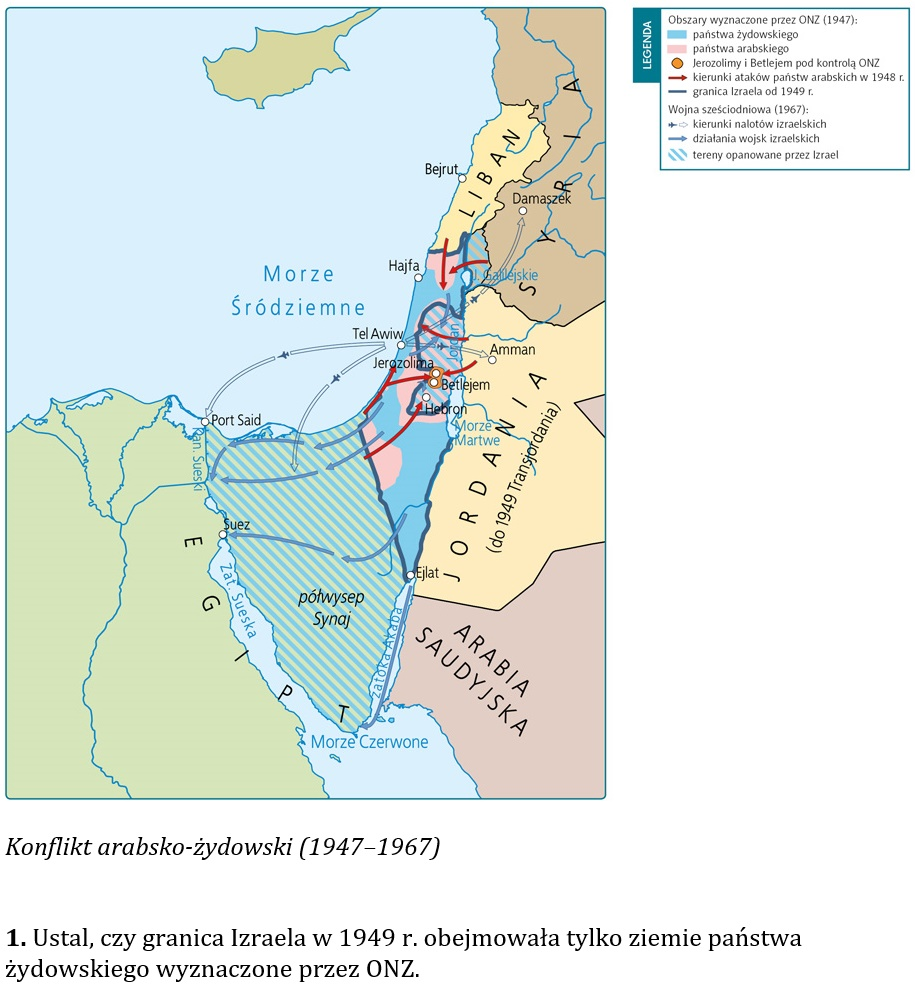 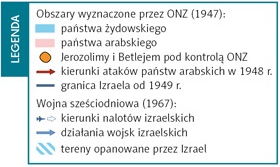 Konflikt arabsko-żydowski (1947–1967)1. Ustal, czy granica Izraela w 1949 r. obejmowała tylko obszar państwa żydowskiego wyznaczony przez ONZ.Odpowiedź: nie.2. Które państwa stały się celem nalotów izraelskich w 1967 r.?Odpowiedź: Egipt, Jordania, Syria.